  A.P.I.E.F.- FROSINONE  (ass. Capdi)                                                             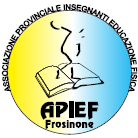 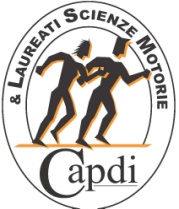                                                                       Associazione Diplomati ISEF e Laureati in Scienze Motorie                                                 Presidente: Prof. Antonio Di Maulo  cell. 3356194988, e-mail dimauloa@gmail.com CORSO DI AGGIORNAMENTO“SCUOLA NEVE ” – OVINDOLI 26 FEBBRAIO 01 MARZO 2019MODULO ISCRIZIONEIn ottemperanza con quanto previsto dalla vigente normativa sulla privacy ai sensi dell’art. 13 del D. Lgs. 196/03 il sottoscritto autorizza il trattamento dei propri dati personali nell’ambito degli impieghi leciti previsti.                                                                                                              Il Dirigente Scolastico                                                                                   ___________________________________________ (il presente modello deve essere compilato preferibilmente al computer e controfirmato dal Dirigente Scolastico che ne autorizza la partecipazione.  Per l’invio il presente modulo può essere scannerizzato ed inviato via email all’indirizzo: apief.fr@gmail.com )SCUOLAINDIRIZZO SCUOLAINDIRIZZO SCUOLAINDIRIZZO SCUOLATEL. SCUOLATEL. SCUOLAEMAIL SCUOLAIl sottoscritto prof.Il sottoscritto prof.Data di nascitaData di nascitaCod. Fiscalechiede l’iscrizione al presente corso di aggiornamento che si svolgerà a OVINDOLI (AQ) dal 26 febbraio al 01 marzo 2018chiede l’iscrizione al presente corso di aggiornamento che si svolgerà a OVINDOLI (AQ) dal 26 febbraio al 01 marzo 2018chiede l’iscrizione al presente corso di aggiornamento che si svolgerà a OVINDOLI (AQ) dal 26 febbraio al 01 marzo 2018chiede l’iscrizione al presente corso di aggiornamento che si svolgerà a OVINDOLI (AQ) dal 26 febbraio al 01 marzo 2018chiede l’iscrizione al presente corso di aggiornamento che si svolgerà a OVINDOLI (AQ) dal 26 febbraio al 01 marzo 2018chiede l’iscrizione al presente corso di aggiornamento che si svolgerà a OVINDOLI (AQ) dal 26 febbraio al 01 marzo 2018chiede l’iscrizione al presente corso di aggiornamento che si svolgerà a OVINDOLI (AQ) dal 26 febbraio al 01 marzo 2018chiede l’iscrizione al presente corso di aggiornamento che si svolgerà a OVINDOLI (AQ) dal 26 febbraio al 01 marzo 2018chiede l’iscrizione al presente corso di aggiornamento che si svolgerà a OVINDOLI (AQ) dal 26 febbraio al 01 marzo 2018chiede l’iscrizione al presente corso di aggiornamento che si svolgerà a OVINDOLI (AQ) dal 26 febbraio al 01 marzo 2018Recapiti:indirizzoindirizzoCittàC.A.P.Cell./tel.e-mail                                    Il Docente                                    Il Docente                                    Il Docente                                    Il Docente                                    Il Docente